 
Tel.:  
Web:  	E-mail: 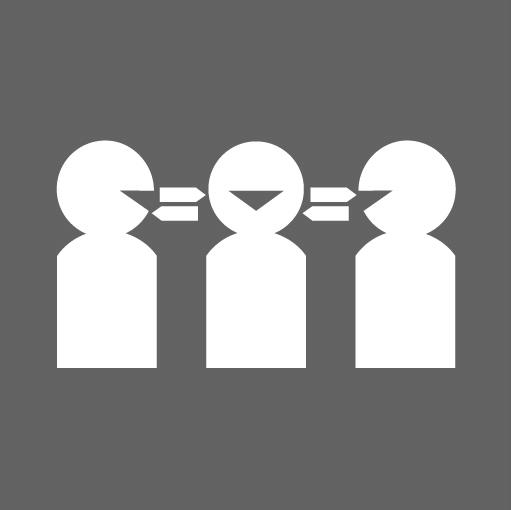  [Postcode] Hai bisogno di un interprete?
 Chiama: 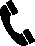 Gentile  , Perché ti contattiamo?Ti scriviamo per confermarti che sei in lista d’attesa per un intervento chirurgico programmato e risulti idoneo/a all’intervento. Sei in lista d’attesa per l’intervento  presso , . L’ospedale è stato informato che sei idoneo/a all’intervento chirurgico e che ti è stata assegnata la classe di priorità , .Cosa succede ora?Ti  quando sarà stata fissata la data dell’intervento chirurgico. Ti comunicheremo la data dell’intervento, se hai bisogno di un appuntamento di pre-ospedalizzazione, se devi vedere un medico anestesista prima dell’intervento e qualsiasi altra informazione necessaria..Cosa succede se le tue condizioni cambiano?La tua salute è importante per noi. Se le tue condizioni di salute cambiano mentre sei in attesa dell’intervento chirurgico, consulta il tuo medico di base (GP) o chiama   al numero .Chiama   al numero  se:hai domande sulla lista d’attesa per gli interventi chirurgici programmati o sulla pianificazione dell’intervento chirurgico;decidi di non sottoporti all’intervento chirurgico; hai già subito l’intervento in un altro ospedale;devi modificare i tuoi recapiti; devi comunicarci eventuali periodi di tempo in cui non sei disponibile per 
l’intervento chirurgico.Cordiali saluti